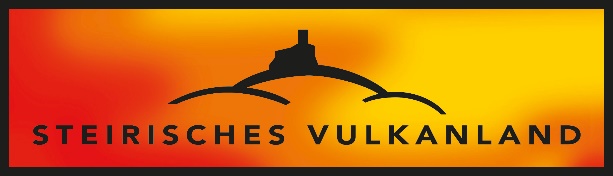 An BISiVerein zur Förderung des Steirischen VulkanlandesGniebing 148, 8330 FeldbachBewerbungsformularBISi-Award Prämierung von VWAs, Bakkalaureats-/ Masterarbeiten, Diplomarbeiten und Dissertationen im Rahmen des Bildungs- und Innovationsfonds Steirisches Vulkanland (BISi)Prämiert werden VWAs, Bakkalaureats-, Master-, Diplomarbeiten und Dissertationen, die einen Bezug zur Region Vulkanland haben. Gemeint ist die Region der steirischen Bezirke Bad Radkersburg, Feldbach, Fürstenfeld und Weiz. Gewünscht ist sowohl ein direkter Bezug im Sinne konkreter Projekte in der Region als auch ein indirekter im Sinne der typischen Merkmale des Vulkanlandes. Abhängig vom Innovationsgrad und dem Bezug zur Region Vulkanland werden Prämien von € 200,- bis zu € 2.000,- ausbezahlt. Bitte füllen Sie das Formular vollständig aus. Legen Sie ein Exemplar Ihrer VWA/Bakkalaureats-/Mater-/Diplomarbeit/Dissertation und die im Formular angeführten Unterlagen bei. Die Zusendung aller Dokumente ist im pdf-Format möglich bzw. erwünscht. Die Einreichung ist jederzeit möglich.
Das Bewerbungsformular kann auch vom Internet heruntergeladen werden: http://www.vulkanland.at/bisi/ Für weitere Fragen stehen Ihnen folgende Ansprechstellen zur Verfügung:
Dipl.-Ing. Dr. Christian KROTSCHECK		E-Mail: christian.krotscheck@amritasai.at Telefon: 0664/ 921 42721.	Titel der Arbeit1.1	Vollständiger Titel 1.2	Art der Arbeit (VWA/Bakkalaureats-/Master-/Diplomarbeit/Dissertation)1.3	Universität und Institut, Fachhochschule (bzw. Studium, Lehrgang), Schule bei der die Arbeit eingereicht wurde	Begutachter:in (bitte vollständigen Namen und Tel.-Nr. bzw. E-Mail angeben)1.4	Beschreiben Sie bitte kurz die praktische Relevanz bzw. den Bezug zum Steirischen Vulkanland Ihrer Arbeit2.	Einreicher:in2.1.	Name (Vor-, Nachname, akad. Grad) und 
	vollständige Anschrift des/der Einreichers:in, Telefonnummer, E-Mail2.2	Geburtsdatum2.3	ggf. Matrikelnummer2.4	ggf. Universität bzw. Fachhochschule/Schule, Studienrichtung und Studienkennzahl, bei beendetem Studium Datum der letzten Diplomprüfung bzw. Rigorosums2.5	Bankverbindung des/der Einreichers:in	(Kreditunternehmen, Bankleitzahl, Kontonummer)Bitte senden Sie mit diesem Formular folgende Unterlagen mit:	Exemplar der Arbeit als .pdf 	Zusammenfassung der Arbeit (max. 2 Seiten)	Nachweis der positiven Beurteilung (Zeugnis o.ä.)VIELEN DANK!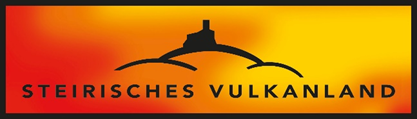 